Massachusetts Department of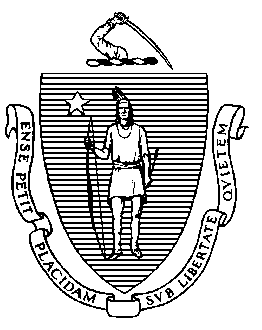 Elementary and Secondary Education75 Pleasant Street, Malden, Massachusetts 02148-4906                                           Telephone: (781) 338-3000                                                                                                                        TTY: N.E.T. Relay 1-800-439-2370December 2013Dear Members of the General Court:I am pleased to submit this Report to the Legislature: Charter School Data Annual Report for 2012-2013. The charter school enrollment data provided in this report was compiled from the Department’s Student Information Management System (SIMS). Data profiles of each charter school for 2012-2013 and prior years are available on the Department’s School and District Profiles website at http://profiles.doe.mass.edu/search/search.aspx?leftNavId. This is also where updated data for 2013-2014 will be posted.If you have any questions about this report, please feel free to contact Cliff Chuang, Associate Commissioner of the Office of Charter Schools and School Redesign at cchuang@doe.mass.edu or at 781-338-3227.Sincerely,Mitchell D. Chester, Ed.D.Commissioner of Elementary and Secondary EducationTable of ContentsIntroduction	1Subgroup Percentages	2IntroductionThe Department of Elementary and Secondary Education (“the Department”) respectfully submits this Report to the Legislature: Charter School Data Annual Report for FY2013 pursuant to the requirement under G.L. c. 71, s. 89 (kk) that states:The commissioner shall collect data on the racial, ethnic and socio-economic make-up of the student enrollment of each charter school in the commonwealth. The commissioner shall also collect data on the number of students enrolled in each charter school who have individual education plans pursuant to chapter 71B and those requiring English language learners programs under chapter 71A. The commissioner shall file said data annually with the clerks of the house and senate and the joint committee on education not later than December 1.The charter school enrollment data for FY2013, compiled from the Department’s Student Information Management System (SIMS) information collection, is provided in the following table. Data profiles of each charter school for FY2013 and prior years are available at District and School Profiles on the Department’s website. 	Subgroup Percentages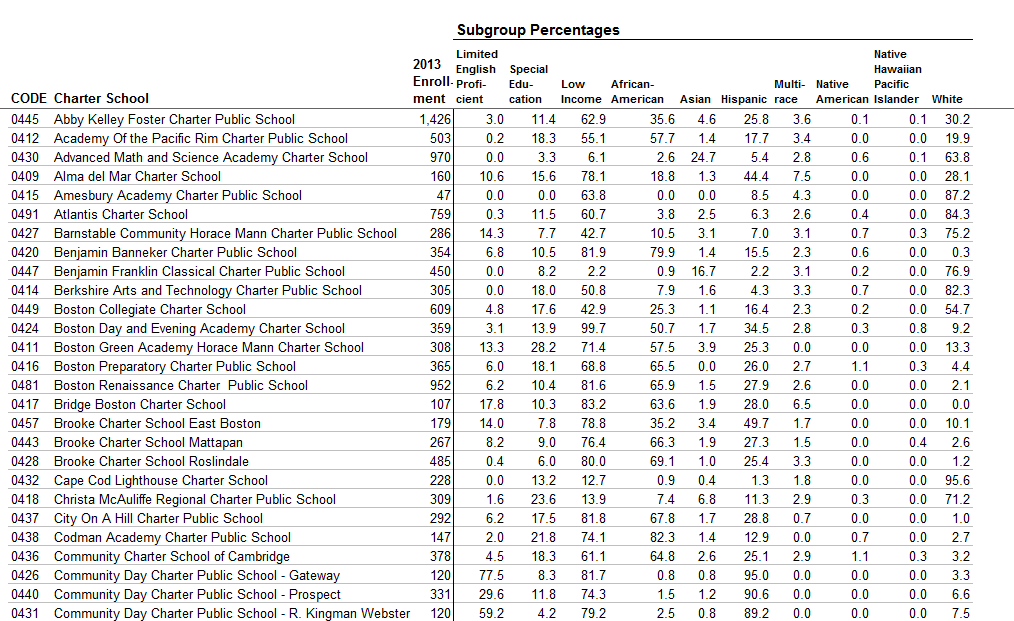 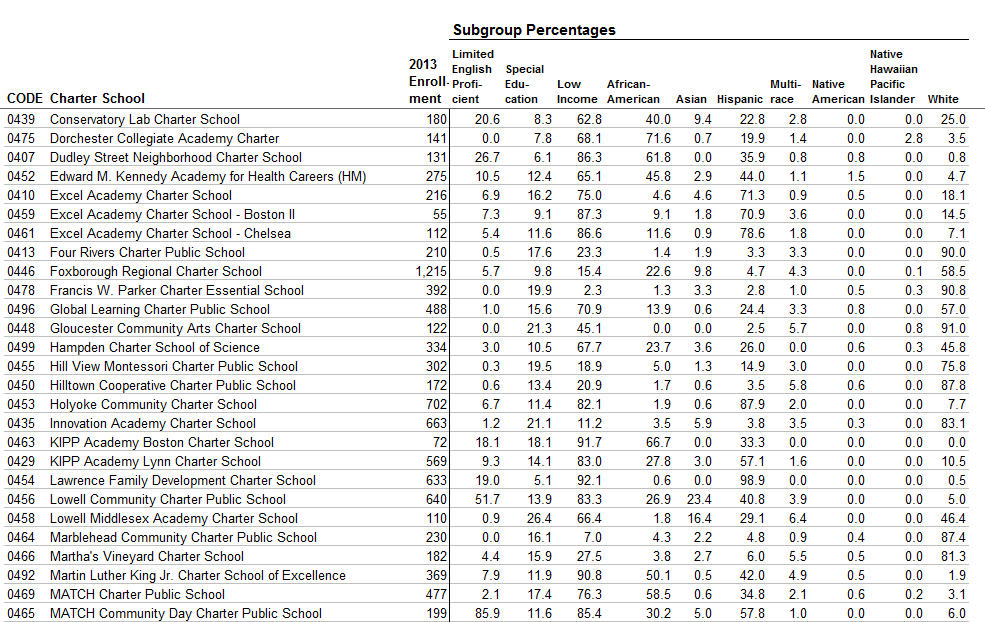 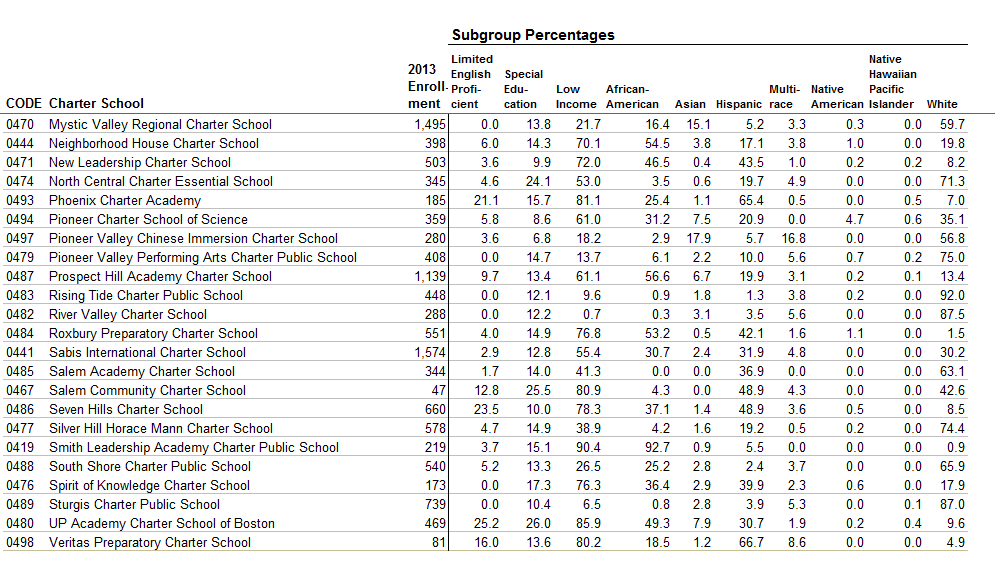 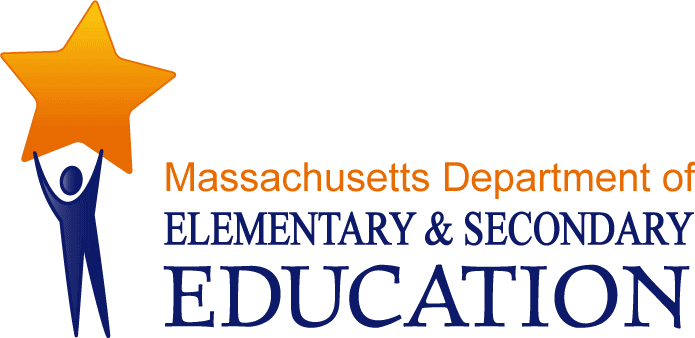 Charter School Data Annual ReportCharter School Data Annual Report2013 Charter School Enrollment Data (G.L. c. 71, § 89(kk))December 20132013 Charter School Enrollment Data (G.L. c. 71, § 89(kk))December 2013Massachusetts Department of Elementary and Secondary Education75 Pleasant Street, -4906Phone 781-338-3000  TTY: N.E.T. Relay 800-439-2370www.doe.mass.eduMassachusetts Department of Elementary and Secondary Education75 Pleasant Street, -4906Phone 781-338-3000  TTY: N.E.T. Relay 800-439-2370www.doe.mass.edu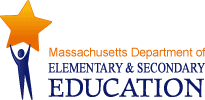 This document was prepared by the 
Massachusetts Department of Elementary and Secondary EducationMitchell D. Chester, Ed.D.Commissioner Board of Elementary and Secondary Education MembersMs. Maura Banta, Chair, MelroseMr. Daniel Brogan, Chair, Student Advisory Council, DennisDr. Vanessa Calderón-Rosado, MiltonMs. Harneen Chernow, Jamaica PlainMs. Karen Daniels, MiltonMs. Ruth Kaplan, Mr. Matthew Malone, Secretary of Education, RoslindaleMr. James Morton, SpringfieldDr. Pendred Noyce, WestonMr. David Roach, SuttonMitchell D. Chester, Ed.D., Commissioner and Secretary to the BoardThe Massachusetts Department of Elementary and Secondary Education, an affirmative action employer, is committed to ensuring that all of its programs and facilities are accessible to all members of the public. We do not discriminate on the basis of age, color, disability, national origin, race, religion, sex or sexual orientation.  Inquiries regarding the Department’s compliance with Title IX and other civil rights laws may be directed to the Human Resources Director, 75 Pleasant St., Malden, MA 02148-4906. Phone: 781-338-6105.© 2013 Massachusetts Department of Elementary and Secondary EducationPermission is hereby granted to copy any or all parts of this document for non-commercial educational purposes. Please credit the “Massachusetts Department of Elementary and Secondary Education.”This document printed on recycled paperMassachusetts Department of Elementary and Secondary Education75 Pleasant Street, -4906Phone 781-338-3000  TTY: N.E.T. Relay 800-439-2370www.doe.mass.edu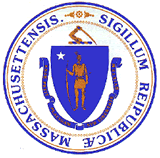 This document was prepared by the 
Massachusetts Department of Elementary and Secondary EducationMitchell D. Chester, Ed.D.Commissioner Board of Elementary and Secondary Education MembersMs. Maura Banta, Chair, MelroseMr. Daniel Brogan, Chair, Student Advisory Council, DennisDr. Vanessa Calderón-Rosado, MiltonMs. Harneen Chernow, Jamaica PlainMs. Karen Daniels, MiltonMs. Ruth Kaplan, Mr. Matthew Malone, Secretary of Education, RoslindaleMr. James Morton, SpringfieldDr. Pendred Noyce, WestonMr. David Roach, SuttonMitchell D. Chester, Ed.D., Commissioner and Secretary to the BoardThe Massachusetts Department of Elementary and Secondary Education, an affirmative action employer, is committed to ensuring that all of its programs and facilities are accessible to all members of the public. We do not discriminate on the basis of age, color, disability, national origin, race, religion, sex or sexual orientation.  Inquiries regarding the Department’s compliance with Title IX and other civil rights laws may be directed to the Human Resources Director, 75 Pleasant St., Malden, MA 02148-4906. Phone: 781-338-6105.© 2013 Massachusetts Department of Elementary and Secondary EducationPermission is hereby granted to copy any or all parts of this document for non-commercial educational purposes. Please credit the “Massachusetts Department of Elementary and Secondary Education.”This document printed on recycled paperMassachusetts Department of Elementary and Secondary Education75 Pleasant Street, -4906Phone 781-338-3000  TTY: N.E.T. Relay 800-439-2370www.doe.mass.eduThis document was prepared by the 
Massachusetts Department of Elementary and Secondary EducationMitchell D. Chester, Ed.D.Commissioner Board of Elementary and Secondary Education MembersMs. Maura Banta, Chair, MelroseMr. Daniel Brogan, Chair, Student Advisory Council, DennisDr. Vanessa Calderón-Rosado, MiltonMs. Harneen Chernow, Jamaica PlainMs. Karen Daniels, MiltonMs. Ruth Kaplan, Mr. Matthew Malone, Secretary of Education, RoslindaleMr. James Morton, SpringfieldDr. Pendred Noyce, WestonMr. David Roach, SuttonMitchell D. Chester, Ed.D., Commissioner and Secretary to the BoardThe Massachusetts Department of Elementary and Secondary Education, an affirmative action employer, is committed to ensuring that all of its programs and facilities are accessible to all members of the public. We do not discriminate on the basis of age, color, disability, national origin, race, religion, sex or sexual orientation.  Inquiries regarding the Department’s compliance with Title IX and other civil rights laws may be directed to the Human Resources Director, 75 Pleasant St., Malden, MA 02148-4906. Phone: 781-338-6105.© 2013 Massachusetts Department of Elementary and Secondary EducationPermission is hereby granted to copy any or all parts of this document for non-commercial educational purposes. Please credit the “Massachusetts Department of Elementary and Secondary Education.”This document printed on recycled paperMassachusetts Department of Elementary and Secondary Education75 Pleasant Street, -4906Phone 781-338-3000  TTY: N.E.T. Relay 800-439-2370www.doe.mass.eduThis document was prepared by the 
Massachusetts Department of Elementary and Secondary EducationMitchell D. Chester, Ed.D.Commissioner Board of Elementary and Secondary Education MembersMs. Maura Banta, Chair, MelroseMr. Daniel Brogan, Chair, Student Advisory Council, DennisDr. Vanessa Calderón-Rosado, MiltonMs. Harneen Chernow, Jamaica PlainMs. Karen Daniels, MiltonMs. Ruth Kaplan, Mr. Matthew Malone, Secretary of Education, RoslindaleMr. James Morton, SpringfieldDr. Pendred Noyce, WestonMr. David Roach, SuttonMitchell D. Chester, Ed.D., Commissioner and Secretary to the BoardThe Massachusetts Department of Elementary and Secondary Education, an affirmative action employer, is committed to ensuring that all of its programs and facilities are accessible to all members of the public. We do not discriminate on the basis of age, color, disability, national origin, race, religion, sex or sexual orientation.  Inquiries regarding the Department’s compliance with Title IX and other civil rights laws may be directed to the Human Resources Director, 75 Pleasant St., Malden, MA 02148-4906. Phone: 781-338-6105.© 2013 Massachusetts Department of Elementary and Secondary EducationPermission is hereby granted to copy any or all parts of this document for non-commercial educational purposes. Please credit the “Massachusetts Department of Elementary and Secondary Education.”This document printed on recycled paperMassachusetts Department of Elementary and Secondary Education75 Pleasant Street, -4906Phone 781-338-3000  TTY: N.E.T. Relay 800-439-2370www.doe.mass.eduMitchell D. Chester, Ed.D.Commissioner